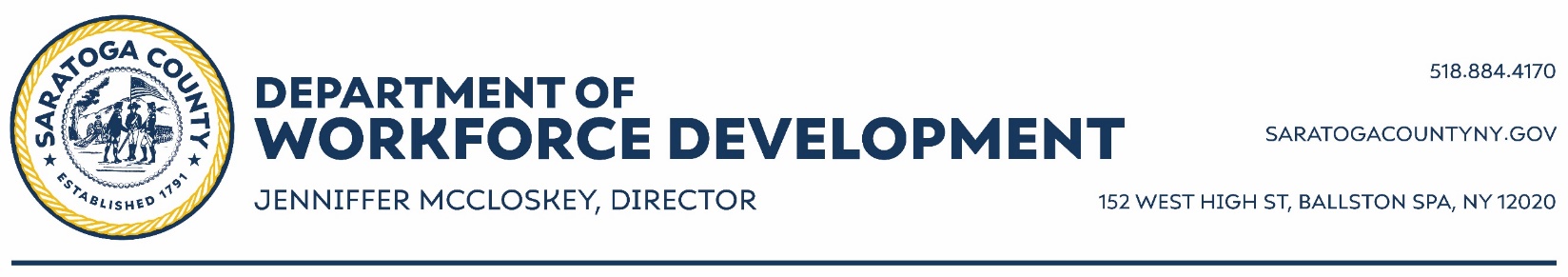 EMT Career Pathway Program Assessment FormYouth Name: 								Date: 					Long Term Career Goal:What skills do you have/what are you good at doing?A problem and how you solved it:Tell me something about yourself:Tell me something you are proud of:Why do you want to participate?What is your plan after high school? Notes: 